Campbell River Mental Health and Substance Use ProgramsEarly Recovery Program (ERP)What:	Support and education for those in early recovery from substance abuse. These are 15 minute appointment slots.Mental Health and Wellness GroupFor:	Adults to learn about a variety of mental health topics and strategies to increase emotional wellness.        Includes. CBT and DBT skills and Grounding practices.	                                          Single Session Walk-In Services (SSWIS)What:	Adults who may have difficulties with mental health and or substance use who would benefit from same day drop in service by phone or in person, meeting with a clinician for up to 40 minutes.Smart RecoveryWhat:	A self-empowering, abstinence based, self-help support group (NOT a 12-step program) for both men and women based on concepts of Rational Emotive Behavior Therapy (REBT).Strategies for Trauma GroupWhat:	A “non-talking” group for adults who have experienced trauma or are new to groups. Includes education and practice of grounding skills.Cost:		There is no fee for any of the above noted programs or groupsDrop-in:	No pre-registration required for any of the noted programs or groupsProgramsMONDAYTUESDAYWEDNESDAYTHURSDAYFRIDAYEarly RecoveryDrop InAppointments9:30-10:30Drop InAppointments9:30-10:30Drop InAppointments1:30–2:30Drop InAppointments9:30-10:30Drop InAppointments9:30-10:30Mental Health and Wellness Group Wellness group1:30-2:30Wellness group1:30-2:30Wellness group1:30-2:30Wellness group1:30-2:30Single Session Walk-In Therapy (SSWIS) – 40 minute drop in sessionsSSWIS – Drop In Appointments9:00am-3:00pmSSWIS – Drop In Appointments9:00am-3:00pmSSWIS – Drop In Appointments9:00am-3:00pmSSWIS – Drop In Appointments9:00am-3:00pmSSWIS – Drop In Appointments9:00am-3:00pm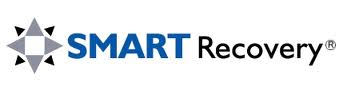 SMART Recovery5:30 to 7:00SMART Recovery12:00 to 1:00Strategies for Trauma GroupStrategies for Trauma1:30-2:00